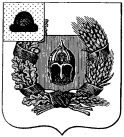 Администрация Александро-Невского городского поселения Александро-Невского муниципального районаРязанской областиПОСТАНОВЛЕНИЕО назначении и проведении публичных слушаний по проекту планировки территории и проекта межевания территории по объекту «Строительство автомобильной дороги в микрорайоне «Северный»  р.п. Александро-Невский Александро-Невского района Рязанской области» (2 очередь)Руководствуясь ст. 45, 46 Градостроительного кодекса Российской Федерации, п. 20. ч. 1 ст. 14  Федерального закона от 06.10.2003 г. № 131-ФЗ «Об общих принципах организации местного самоуправления в Российской Федерации», Положением о публичных слушаниях Александро-Невского городского поселения, утвержденных решением Совета депутатов Александро-Невского городского поселения  от  15.11.2005 года № 6, в целях обеспечения подготовки и утверждения документации по планировке территории и межеванию территории по объекту «Строительство автомобильной дороги в микрорайоне «Северный»  р.п. Александро-Невский Александро-Невского района Рязанской области» (2 очередь), руководствуясь Уставом муниципального образования – Александро-Невское городское поселение Александро-Невского муниципального района Рязанской области, администрация городского поселения ПОСТАНОВЛЯЕТ:1. Назначить публичные слушания по проекту планировки территории и проекта межевания территории по объекту «Строительство автомобильной дороги в микрорайоне «Северный»  р.п. Александро-Невский Александро-Невского района Рязанской области» (2 очередь), на 13 часов 23 марта 2018 года.2. Администрации Александро-Невского городского поселения обеспечить проведение публичных слушаний по проекту планировки территории и проекта межевания территории по объекту «Строительство автомобильной дороги в микрорайоне «Северный»  р.п. Александро-Невский Александро-Невского района Рязанской области» (2 очередь),3. Установить место проведения слушаний - помещение администрации Александро-Невского городского поселения по адресу: р.п. Александро-Невский, ул. Советская, д. 44.4. На публичные слушания вынести:4.1. Проект планировки территории и проекта межевания территории по объекту «Строительство автомобильной дороги в микрорайоне «Северный»  р.п. Александро-Невский Александро-Невского района Рязанской области» (2 очередь).4.2. Для организации проведения публичных слушаний создать комиссию в составе: Председатель: Блохина Е.В. - глава Александро-Невского городского поселения Члены комиссии:   Фетюкова С.В. – ведущий специалист  администрации;                              Васильева И.И. – специалист I категории администрации.4.3. Дополнения, поправки, замечания по отчету направлять в администрацию городского поселения до 23 марта 2018 года по адресу: р.п. Александро-Невский, ул. Советская, д. 44.4.4. Утвердить Порядок участия граждан в обсуждении проекта планировки территории и проекта межевания территории по объекту «Строительство автомобильной дороги в микрорайоне «Северный»  р.п. Александро-Невский Александро-Невского района Рязанской области» (2 очередь), (приложение № 2).4.5.Утвердить Порядок учета предложений  по проекту планировки территории и проекта межевания территории по объекту «Строительство автомобильной дороги в микрорайоне «Северный»  р.п. Александро-Невский Александро-Невского района Рязанской области» (2 очередь), (приложение № 3).5. Подготовить заключение о результатах проведения публичных слушаний и опубликовать его в установленном порядке.6. Контроль за исполнением настоящего постановления оставляю за собой.Глава администрации Александро-Невского городского поселения	                                                                                 Е.В. БлохинаПриложение № 2к постановлению главы городского поселенияот  26.02.2018 года  № 38Порядокучастия граждан в обсуждении проекта планировки территории и проекта межевания территории по объекту «Строительство автомобильной дороги в микрорайоне «Северный»  р.п. Александро-Невский Александро-Невского района Рязанской области» (2 очередь)1. Граждане, представители общественных объединений и организаций всех организационно-правовых форм, должностные лица государственных органов и органов местного самоуправления вправе свободно и добровольно участвовать в публичных слушаниях, высказывать свое мнение по обсуждаемым вопросам, задавать вопросы докладчикам и получать информацию по предмету обсуждения.2. Заявки на выступления на слушаниях подаются по адресу: Рязанская область, Александро-Невский район, р.п. Александро-Невский, ул. Советская, д. 44. Телефон для справок: 22-4-86.3. В прениях выступают лица, подавшие устные или письменные заявки на выступления, в соответствии с очередностью, определяемой председательствующим при проведении публичных слушаний.4. Участники слушаний получают слово только с разрешения председательствующего.5. Право на внеочередное выступление на публичных слушаниях имеют: прокурор, представители органов юстиции, правовых служб органов государственной власти и органов местного самоуправления, если их выступления посвящены оценке соответствия обсуждаемого проекта решения федеральным законам и законам Рязанской области.6. Участникам слушаний предоставляется объективная и полная информация по предмету обсуждения.7. Перед началом публичных слушаний проводится регистрация его участников. В регистрационном листе указываются: фамилия, имя, отчество, год рождения (в возрасте 18 лет - дополнительно день и месяц рождения), а также адрес местожительства.Подпись ставится гражданином собственноручно.Приложение  № 3к постановлению городского поселенияот  12.08.2016 года  № 228Порядок 
учета предложений  по проекту планировки территории и проекта межевания территории по объекту «Строительство автомобильной дороги в микрорайоне «Северный»  р.п. Александро-Невский Александро-Невского района Рязанской области» (2 очередь)1. Предложения субъектов обсуждения направляются ими по адресу: р.п. Александро-Невский, ул. Советская, д. 44. Телефон для справок: 22-4-86.2. Предложения субъектов обсуждения по внесению изменений и дополнений в проект планировки территории и проекта межевания территории по объекту «Строительство автомобильной дороги в микрорайоне «Северный»  р.п. Александро-Невский Александро-Невского района Рязанской области» (2 очередь), согласно приложению № 1 – включаются в итоговый документ публичных слушаний с указанием:-    текста предложения;- фамилии, имени, отчества лица (или названия организации) внесшего предложения;-   даты внесения предложения.3. Итоговый документ публичных слушаний с указанием всех предложений предоставляется администрации городского поселения.    от  26 февраля 2018 г.                 р.п. Александро-Невский                                      №  38